Exercice 2 : La reconstitution de l’histoire géologique d’un gisement de gypse Le gypse est une roche largement exploitée car elle permet de fabriquer du plâtre. Sur la Commune de Lazer, dans les Hautes Alpes, on trouve un gisement original permettant une exploitation « à ciel ouvert ». Montrer que des indices géologiques permettent de valider la reconstitution de certaines étapes de la mise en place de ce gisement. Document 1 – Reconstitution des étapes de la mise en place du gisement de gypse Pendant le Trias (231 à 219 millions d’années), dans une mer peu profonde, se forme du gypse puis durant le Jurassique (176 à 146 millions d’années) la profondeur du bassin augmente et ce sont des marnes, des calcaires marneux puis des marnes noires qui se forment.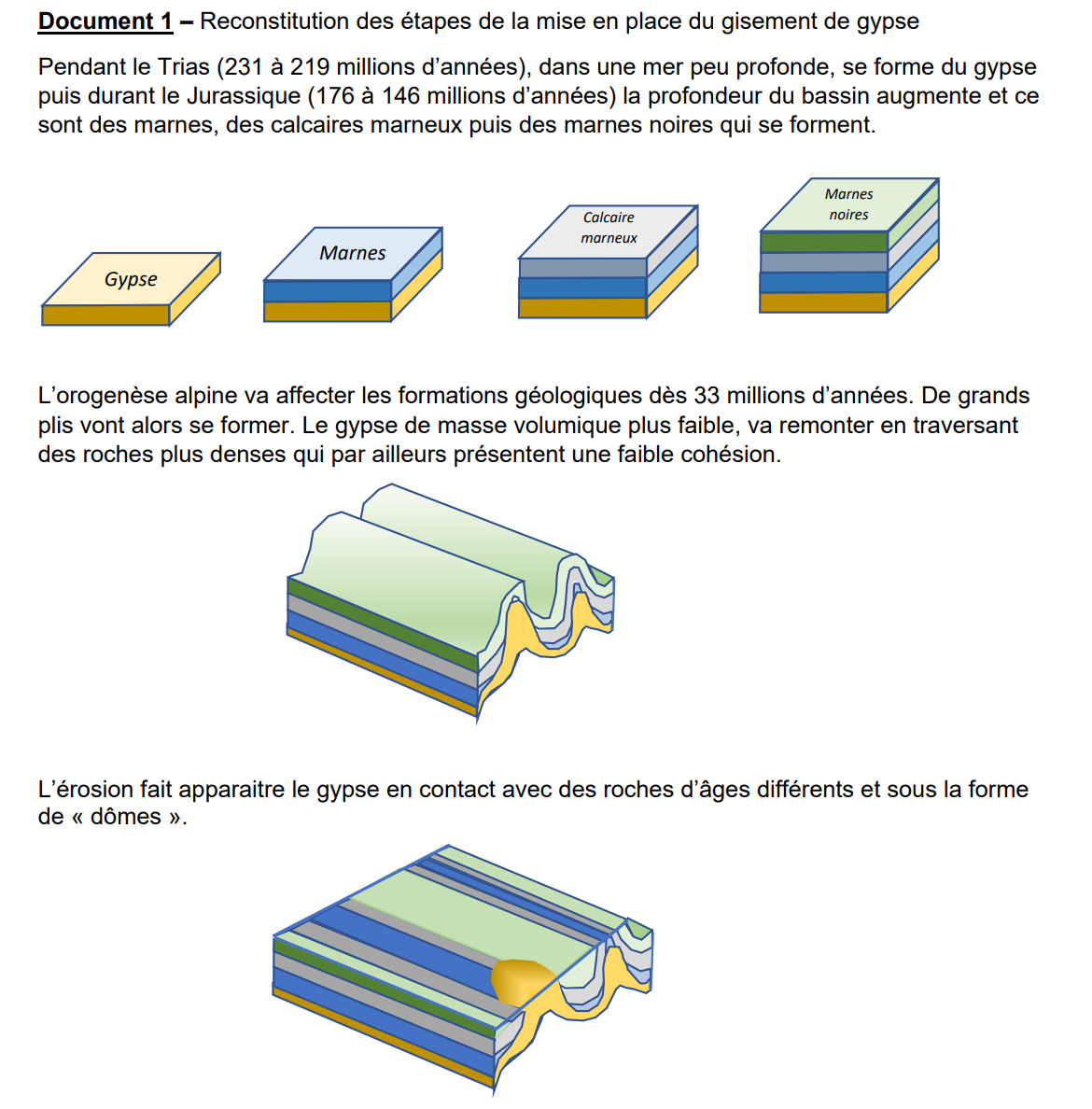 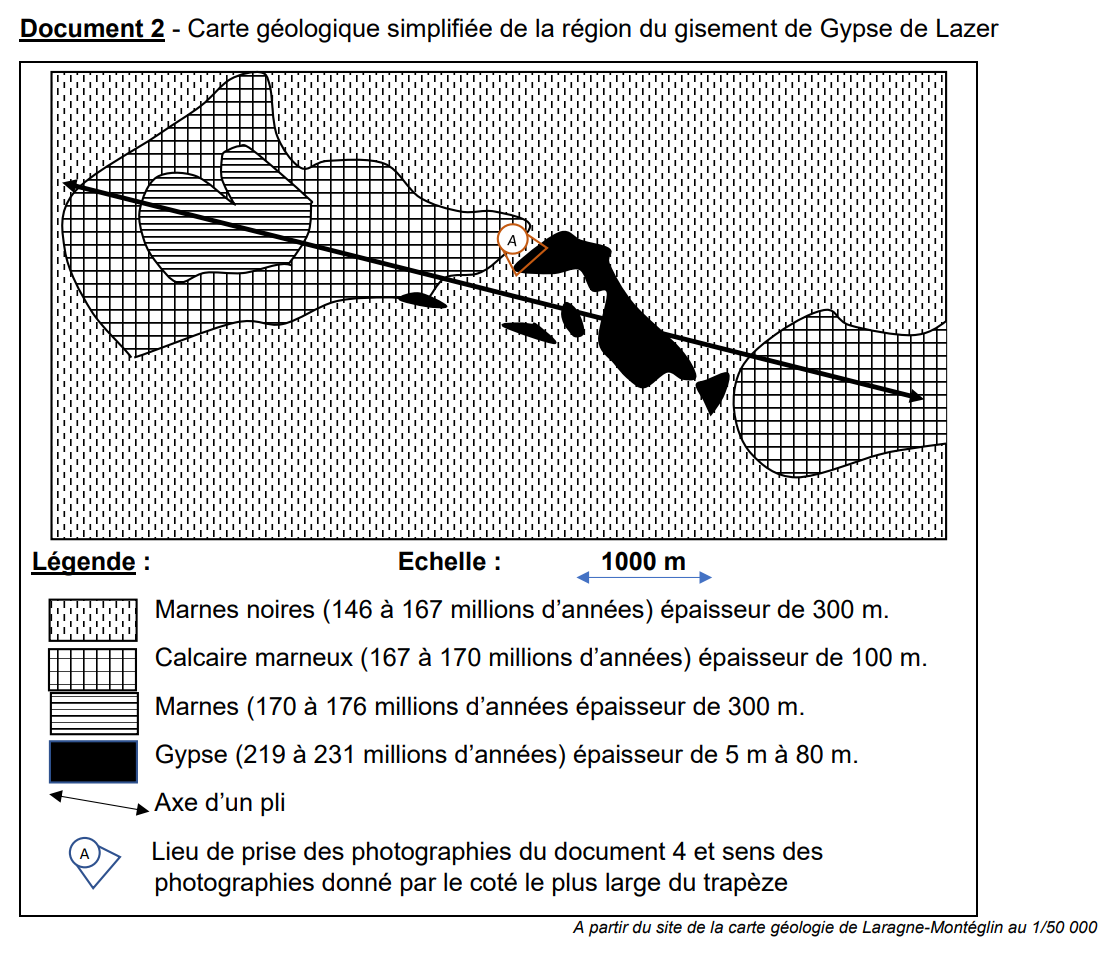 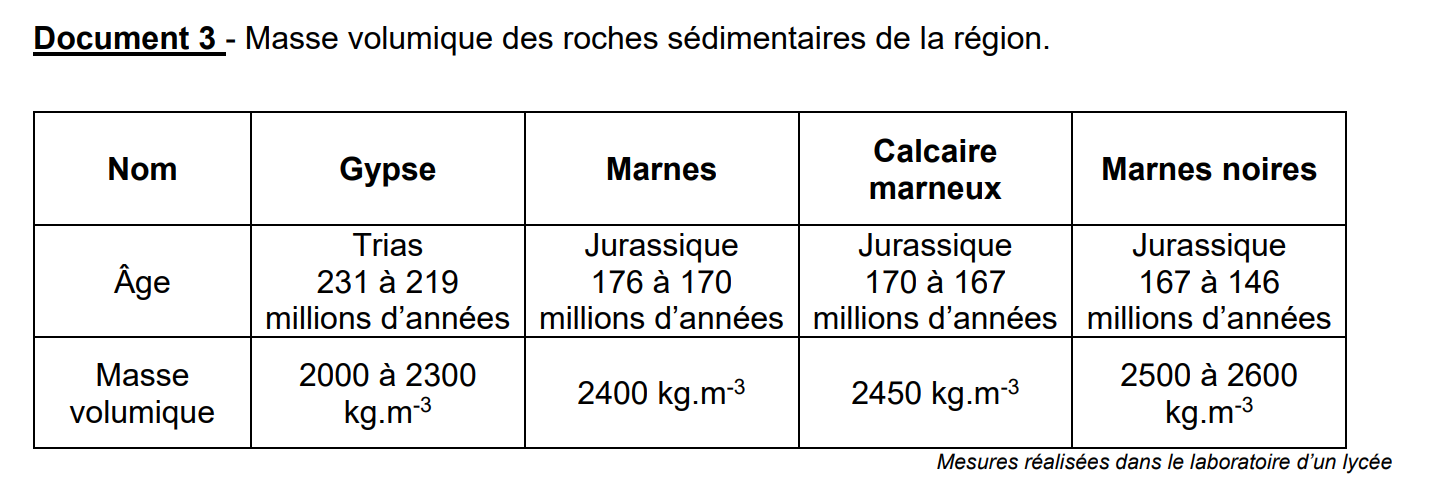 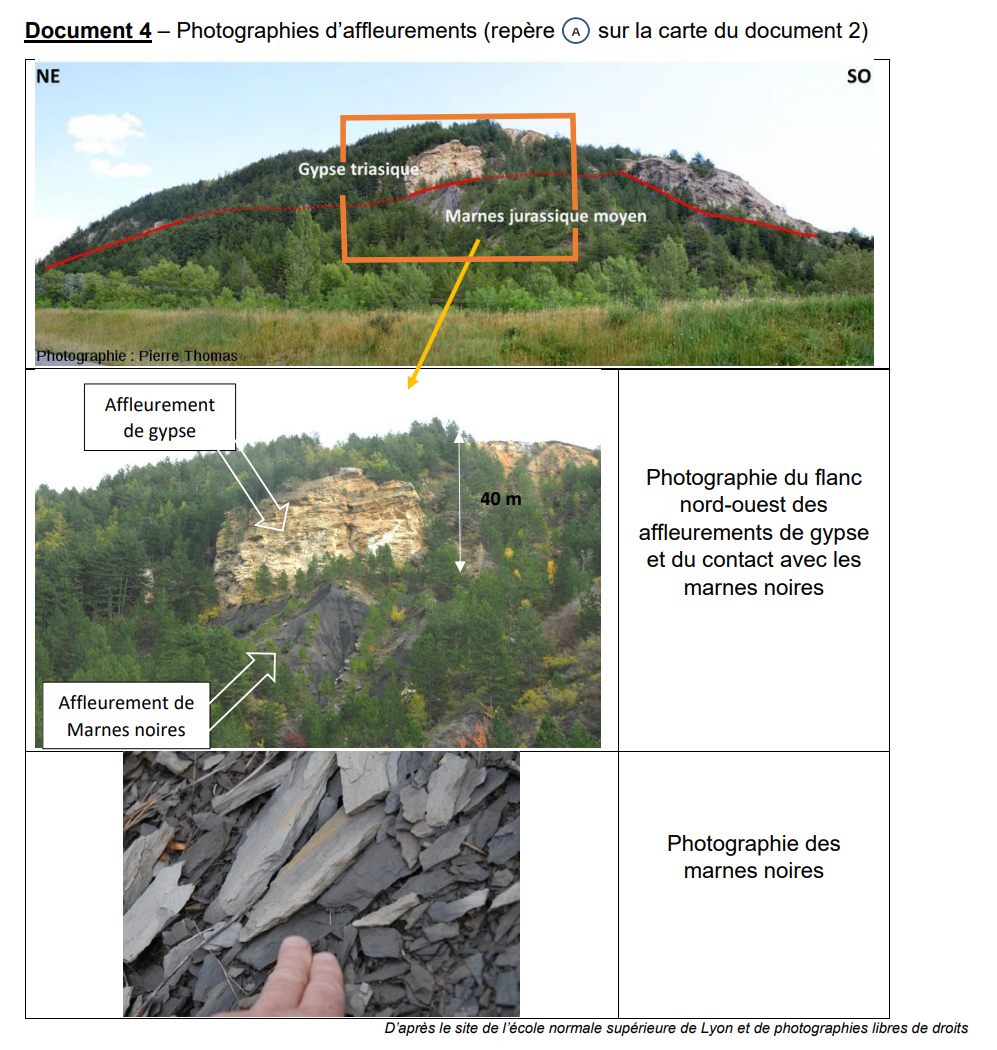 